Change History PurposeTo outline the process for referring a patient to their community pharmacy, following discharge from hospital. To be used alongside TCAM referral guide (appendix 1 – page 4 & 5) and the patient information leaflet (appendix 2 – page 6)ScopeThis procedure applies to all Pharmacists and Medicines Management Pharmacy Technicians (MMPTs), who will obtain consent for the service or who will refer patients using the service.  Patients eligible for the service include those who are able to provide informed consent (or where their parent/guardian is able to provide informed consent if under 16 years) and where they are taking medication and fit into at least one of the following referral criteria:On pharmacist’s professional discretionPatient discharged with changes to their regular medicationsPatient started on high-risk medication (according to MUR classifications – see appendix 1)Patient likely to experience adherence issuesThe following patient groups should be excluded from the service:Patients unable to provide informed consentPatients residing outside of the Bedfordshire localityPatients who have not received a medication history or reconciliation during their inpatient stayPatients admitted for under 72 hours (unless all of their regular medications are included on the TTA)Patients residing in a care home/nursing homeProcedure/ProcessOn admission:Record the patient’s pharmacy when undertaking a medication history. Record this information in the medication history note within the ePMA systemPrior to discharge:Prior to consideration, ensure the TTA medications have been prescribed and verified and are unlikely to changeConfirm that the patient would benefit from a community referral by ensuring they meet one or more referral criteriaInform the patient of the service and provide them with a copy of the Patient Information Leaflet (see appendix 2)Once the patient is fully informed of the service, obtain verbal consent for the referralFor referral:Save the ePMA TTA file to your desktopEnter the discharge section of the patient’s records within ePMAClick on “print discharge” to generate the TTAUse the “export report” button to save the file to your desktop, ensure the file is saved as a .pdf file typeLog on to PharmOutcomes and enter the hospital referral serviceEnter the https://pharmoutcomes.org/pharmoutcomes/ address into your browserLog in using your individual user credentialsClick on the “services” tab and then the “hospital referral” menu optionTick the “consent to share” box to confirm that the patient has provided informed verbal consentUse the patient demographic service to search for the necessary patientSearch by D.O.B + sex + family name, or D.O.B + hospital numberOnce the patient has been found, confirm details are correctPatient details and GP details will be auto-populatedEnter the patient’s contact number, in case the community pharmacy needs to make contactEnter the patient’s hospital numberEnter the patient’s pharmacyPharmacy may be searched by name, street, postcode or via the map toolPharmacies that are coloured grey and are non-selectable fall outside of the localitySelect the suggested actions from the list of servicesFor further information, refer to the referral guide (appendix 1)Add brief and relevant notes in the additional information box, this may include:DiagnosisSummary of changesProfessional concernsNote down your name, TCAM email address and bleep numberThe NHS.net email address will be used as the default contact routeBleep numbers will only be used in urgent scenariosIf you are carrying a bleep and receive a request for the previous bleep holder, ensure the message, pharmacy and contact details are handed over in a timely mannerThe ePMA TTA should be attached to the referralClick “add” next to the “add discharge summary” fieldUpload the .pdf copy of the ePMA TTA from your desktopTo ensure good information governance, immediately delete the TTA from your desktop once the upload is completeClick “save” to send the referral to the community pharmacyKnown RisksIT failureStaff unfamiliar with ePMAAppendix 1:TCAM referral guideReferral through PharmOutcomes should be considered where the patient is expected to benefit from community pharmacy intervention. To simplify the referral process, criteria have been devised to capture all patients who are likely to experience benefits, as well as maximising the incentive for community pharmacies to undertake an intervention. These criteria include:On pharmacist’s professional discretionOne of the primary drivers for this service is to reduce the number of medicines related readmissions and A&E visits. Undertake referrals where this is the expected outcomePatient discharged with changes to their regular medicationsThis allows the community pharmacy to reconcile discharge medications against the next repeat prescription they receivePatient started on high-risk medicationThis follows the MUR high-risk medication classification: NSAIDs, diuretics, anti-platelets and anti-coagulantsPatient likely to experience adherence issuesThis criteria involves patients with dexterity or compliance issuesOnce the suitability has been confirmed, the referral should include a suggestion for which service the patient may benefit from. The options on PharmOutcomes include:MURUse this suggestion when the patient has a potential medicines use issue with any of their regular medicines. This is especially relevant when the patient meets the high-risk or changes to meds criteriaNMSUse this suggestion when a new medicine has been started and you feel that follow-up will be beneficial to the patient. Medicines groups that can receive an NMS review are: asthma/COPD medications, type 2 diabetes medications, antiplatelet/anticoagulants and antihypertensives. Adherence reviewThis option does not mean that you deem the patient fit for an MDS, only that you believe the community pharmacist should assess the patient’s fitness to take their prescribed therapyOtherEnsure this the free type box is completed if this option is selected. You may suggest the pharmacist just carries out a reconciliation against the repeat Rx, or you may suggest a specific intervention (such as flu jab or inhaler technique check)After receiving the referral, community pharmacists can choose to undertake one or more of a number of courses of action. The community pharmacist’s options include (but are not limited to):Medicine Use Reviews/ New Medicine ServiceThese are advanced community pharmacy services, involving reviewing  the use of existing and new medicinesFor further info, please visit: https://psnc.org.uk/services-commissioning/advanced-services/murs/murs-the-basics/ and https://psnc.org.uk/services-commissioning/advanced-services/nms/providing-the-nms/Adherence reviewsCommunity pharmacists may choose to undertake an Equality Act assessment for the purposes initiating a monitored dosage system (locally known as a NOMAD)Yellow card reportingCommunity pharmacists are well placed to spot any side effects that may manifest as a result of medications started in hospital and continued in communityGP referral If the pharmacist uncovers any clinical issues, they can escalate to the patient’s GP. This potentially prevents unmanaged worsening to the point of hospital re-admissionRepeat prescription reconciliation Repeat prescriptions issued by GPs are a frequent source of errors post-discharge. Community pharmacists can compare the discharge medication list to the repeat prescription and highlight discrepancies to the prescriberAppendix 2: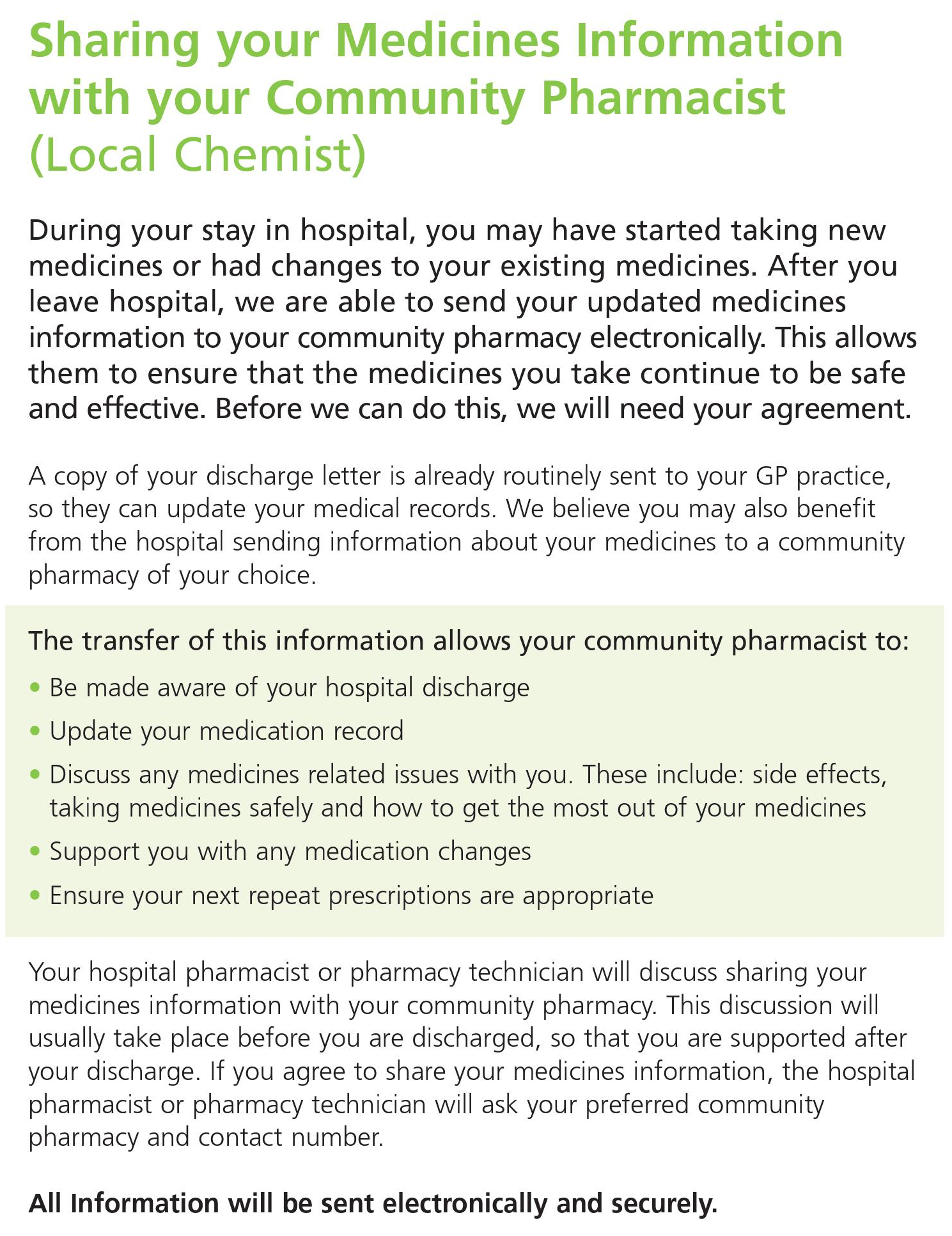 WARNING: This document is only controlled if viewed electronically 